GINA Career Objective:	To obtain a position that would enhance my experience and knowledge that capable of my skills.Qualification Summary:	Excellent knowledge and experience of providing good services, including the assessment and evaluating satisfaction of the people.Work Experience:2012 up to present - Cashier cum waitress			  Julius Meinl Deluxe Options Coffee Shop			  Abu Dhabi, U.A.E2010-2012             - Sales Representative		           Party Mania Events & Planning		           Abu Dhabi Ladies Club		           Abu Dhabi, U.A.E2008-2009    -           Computer Hardware           Computer Training Tesda at System Technology Institute (STI)            Kidapawan, Philippines2004-2008 -             Cashier cum Secretary		           Makilala Trading General Merchandise		           Daet Camarines Norte, PhilippinesDuties and Responsibilities:Cashier cum Waitress:To assist and entertain the customersTo inventory and check all the stocksMaking record sales daily and monthlyTo handle customer and maintain friendly attitude and treating the customer properlySmile and ask the customer needs and wantsComplete knowledge of the policies in the establishment and with the respect to give discounts, car payments etc.Sales Representatives:To entertain the customer on how to demonstrate the products and on how to handle a partiesTo inventory all products and listed the items sold outTo monitor all the items everydayDevelop and implement special sales activities to reduce stockInitiative, innovative to sell products or servicesCashier cum Secretary:To record the sales daily and from all ongoing responsibilities, included communicating the customer’s inquiries, suggestions, and comments to the managementEducation:Bachelor of Science in FisheriesMajor in Inland FisheriesCamarines Norte State College (CNSC)Daet Camarines Norte, PhilippinesHigh School DiplomaMacalelon National High SchoolMacalelon Quezon Province, PhilippinesElementary DiplomaSaguing Elementary SchoolSaguing Makilala North Cotabato, PhilippinesPersonal Information:Date of Birth: 16-August-1983Age: 32 yrs. OldClick to send CV No & get contact details of candidate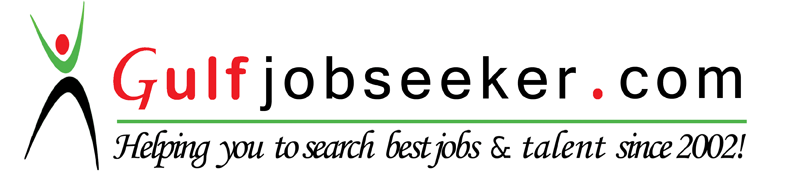 